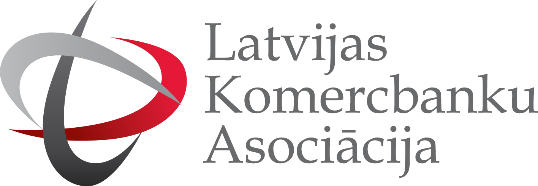 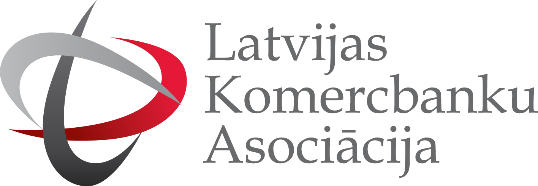 Rīgā02.03.2017. Ziņojums par personu elektronisko identifikāciju, autentifikācijas līdzekļiemPašreizējā situācijaLatvijas Valsts radio un televīzijas centrs (turpmāk – LVRTC) šobrīd ir Latvijā vienīgais akreditētais kvalificēto digitālo sertifikātu izsniedzējs, kura sertifikāti tiek ievietoti gan pašu izdotās viedkartēs, gan izmantoti virtuālā paraksta risinājumā, gan arī ievietoti Latvijas eID kartēs, uzņēmējiem pieejams arī papildu rīks – eZīmogs.Bankas nesniedz elektroniskās identifikācijas pakalpojumus Fizisko personu elektroniskās identifikācijas likuma (FPEIL) izpratnē. Bankas piedāvā un nodrošina autentifikācijas pakalpojumus trešajām pusēm (piemēram, www.latvija.lv, www.elektrum.lv) uz divpusēja līguma pamata, un bankas neuzņemas riskus, kas varētu rasties autentifikācijas pakalpojumu izmantotājam (trešajai pusei), ja tie nav atrunāti savstarpēji noslēgtajā līgumā. Bankas klienta personas elektroniskās identifikācijas datu izmantošana trešo pušu produktos un vidēs ir saskaņojama ar banku.Šobrīd eID kartes uzskatāmas par vienīgo elektroniskās identifikācijas līdzekli, kuru saskaņā ar eIDAS regulu Latvija var paziņot kā dalībvalstī lietoto elektroniskās identifikācijas shēmu. Valsts ir deleģējusi LVRTC eID uzticamības pakalpojuma nodrošināšanu un iegūt paaugstinātas drošības kvalificēta uzticamības pakalpojumu sniedzēja statusu atbilstoši Regulas prasībām (MK 01.09.2016. rīkojums Nr. 497 "Grozījumi Elektronisko identifikācijas karšu koncepcijā", MK sēdes protokols Nr. 60, 08.11.2016., “Informatīvais ziņojums "Par iespējamiem finansēšanas risinājumiem sertifikācijas pakalpojumu nodrošināšanai personu apliecībās (eID) un to, kā vienotu un prioritāru līdzekli personas elektroniskās identitātes nodrošināšanai").No 2019. gada personu apliecība (eID karte) ar tajā iekļautiem aktivizētiem elektroniskā paraksta un autentifikācijas sertifikātiem un neierobežotu bezmaksas parakstīšanās un autentifikācijas reižu skaitu ir noteikta par obligātu personu apliecinošu dokumentu visiem Latvijas iedzīvotājiem. (MK sēdes protokols Nr. 60., 08.11.2016., “Informatīvais ziņojums "Par iespējamiem finansēšanas risinājumiem sertifikācijas pakalpojumu nodrošināšanai personu apliecībās (eID) un to, kā vienotu un prioritāru līdzekli personas elektroniskās identitātes nodrošināšanai").Citi identifikācijas pakalpojumu sniedzēji, piemēram, bankas, atbilstoši savai biznesa stratēģijai var izvēlēties kļūt par attiecīga līmeņa kvalificētiem pakalpojumu sniedzējiem atbilstoši FPEIL prasībām, kā arī lūgt tos iekļaut pārrobežu identifikācijas shēmā. Šobrīd neviena banka nav paziņojusi par šādu izvēli.Igaunijas elektroniskās identifikācijas pakalpojumu sniedzējs SK ID Solutions (zīmols Smart ID) ir informējis, ka plāno kļūt par kvalificētu uzticamības pakalpojumu sniedzēju un piedāvāt Latvijas iedzīvotājiem elektronisko parakstu (Smart ID), kas ir Android vai iOS operētājsistēmās darbināmās iekārtās izmantojams autentifikācijas risinājums. Uzņēmums plāno sadarbosies ar atsevišķām Latvijas kredītiestādēm, kuras varētu kļūt par Registration Authority (RA) un veiks klientu fiziskās personas identitātes verifikāciju bankas filiālēs kvalificētu uzticamības pakalpojumu sniedzēja (SK ID Solutions) deleģētajā uzdevumā (līdzīgi kā PLMP izsniedz eID karti, kurā ir LVRTC sertifikāti, un klients slēdz līgumu ar LVRTC). Banka klātienē verificēs personu, savu klientu, kā rezultātā klients saņems kvalificētu uzticamības pakalpojumu sniedzēja izsniegtu kvalificētu sertifikātu – Smart ID.Valsts pakalpojumu pieejamības nodrošināšana, izmantojot elektronisko identifikāciju1. E-veselība no 2017. gada 1. janvāra personām būs pieejama, izmantojot tikai eID karti (MK 11.03.2014. noteikumi Nr. 134 “Noteikumi par vienoto veselības nozares elektronisko informācijas sistēmu”).2. E-adreses kontam varēs piekļūt, tikai izmantojot kvalificētus personas elektroniskās identifikācijas līdzekļus, tātad šobrīd tikai eID (Oficiālās elektroniskās adreses likums).3. Portāls www.latvija.lv autentifikācijai izmanto un turpinās izmantot elektronisko identifikācijas karti (eID) un komercbanku piedāvātos internetbanku autentifikācijas līdzekļus (Noteikumu projekts "Valsts pārvaldes pakalpojumu portāla noteikumi").Regulējums1. Fizisko personu elektroniskās identifikācijas likums (FPEIL).2. EPP 23.07.2014. regula (ES) Nr. 910/2014 par elektronisko identifikāciju un uzticamības pakalpojumiem elektronisko darījumu veikšanai iekšējā tirgū (eIDAS regula).3. Elektronisko dokumentu likums (EDL).Prasības bankām klientu autentifikācijai (klienta identifikācija, maksājumi un citu darījumi apstiprināšana):1. NILLTFNL.2. FKTK “Ieteikumi klientu neklātienes identifikācijai”.3. FKTK “Finanšu un kapitāla tirgus dalībnieku informācijas sistēmu drošības normatīvie noteikumi”, kuros iestrādātas EBA Vadlīnijas par interneta maksājumu drošību.4. Tuvākajā nākotnē jāievieš Direktīvas (ES) 2015/2366 par maksājumu pakalpojumiem iekšējā tirgū (PSD2) un to atbalstošo EBA tehnisko standartu prasības (provizoriski stāsies spēkā 2018. gada otrajā pusē).eIDAS regulaStājās spēkā 17.09.2014., atsevišķām normām dažāds spēkā stāšanās datums:1. No 29.09.2015. valstis brīvprātīgi var atzīt citu valstu izsniegtos eID, no 29.09.2018. – obligāts pienākums.2. No 01.07.2016. prasības uzticamības pakalpojumu sniedzējiem.   eIDAS regula apskata pakalpojumus, kas visi ir būtiska uzticamu un drošu elektronisko darījumu sastāvdaļa: elektronisko identifikāciju, uzticamības pakalpojumus (e-paraksts, e-zīmogs u. c.), elektroniskais dokuments, un katrai no šīm sadaļām noteikts atsevišķs regulējums.3. Elektroniskā identifikācija (eID):3.1. nacionālās valstis pašas lemj par eID lietošanu un ieviešanu (suverenitāte);3.2. elektroniskās identifikācijas līdzekļiem tiek paredzēti trīs uzticamības līmeņi – zems, būtisks un augsts uzticamības līmenis;3.3. ES oficiālajā vēstnesī jāpaziņo par dalībvalstī lietoto elektroniskās identifikācijas shēmu/ām; 3.4. obligāts pienākums valstij nodrošināt pārrobežu elektroniskās identifikācijas atzīšanu, personai saņemot publiskās pārvaldes e-pakalpojumus (no 29.08.2018.);3.5. sadarbspējas nodrošināšana;3.6. atbildība dalībvalstij, eID izsniedzējam (civiltiesiskā, zaudējumu atlīdzība; atbilstoši FPEIL līdz 01.07.2017. tiks sagatavoti MK noteikumi, kuros ietvers normas par civiltiesiskās atbildības apdrošināšanu, tās apmēru). 4. Elektroniskie uzticamības pakalpojumi (eTS):4.1. elektroniskais paraksts;4.2. elektroniskais zīmogs (juridiskās personas elektroniskais paraksts);4.3. laika zīmogs;4.4. reģistrētā elektroniskā piegāde (ierakstītās vēstules analogs);4.5. tīmekļa vietņu autentifikācija (uzticama informācija par tīmekļa vietni, piemēram, sertifikāts, kas ļauj vietnes lietotājiem noteikt tās autentiskumu un personu – vietnes turētāju);4.6. tiek izdalīts “uzlabots” un “kvalificēts uzticamības pakalpojums”, katram nosakot atbilstošas prasības.5. Elektroniskie dokumenti (elektroniskajam dokumentam ir juridiskais spēks, tas ir pieņemams kā pierādījums tiesvedībā, un to nedrīkst noraidīt tikai elektroniskā formāta dēļ).Latvijas likumdošanas sasaiste ar eIDAS regulu: sadaļa par elektronisko identifikāciju attiecas FPEIL, sadaļa par uzticamības pakalpojumiem – EDL.Fizisko personu elektroniskās identifikācijas likums (FPEIL)Spēkā no 08.12.2015., visas pamatprasības stāsies spēkā no 01.01.2018.Veido vienotu tiesisko ietvaru, kas elektroniskā vidē regulētu dažādu pieejamo un praksē pielietoto identifikācijas līdzekļu izmantošanu, nosaka tehniskās un organizatoriskās prasības fiziskas personas identifikācijai elektroniskā vidē. Definē elektronisko identifikāciju.1. Likums nosaka sertificētus elektroniskās identifikācijas veidus:1.1. kvalificēts;1.2. kvalificēts paaugstinātas drošības (paredzēts, ka Latvijā tā būs elektroniskā identifikācijas karte – eID).2. Likums paredz, ka elektroniskās identifikācijas pakalpojuma sniedzēji nodrošina elektronisko pakalpojumu sniedzējiem (publiskām personām) to elektronisko pakalpojumu sniegšanai iespēju izmantot elektroniskās identifikācijas pakalpojumu bez maksas. 3. Uz likuma pamata līdz 01.07.2017. tiks izstrādāti vairāki MK noteikumi, kas noteiks:3.1. kvalificēta vai kvalificēta paaugstinātas drošības eID pakalpojuma sniegšanas IS, iekārtu un procedūru drošības aprakstā norādāmo informāciju (10. pants);3.2. kvalificēta vai kvalificēta paaugstinātas drošības eID pakalpojuma sniedzēja apdrošināšanas minimālo summu un termiņu, kā arī izņēmuma gadījumus, kad apdrošināšanas sabiedrība nesedz kvalificēta vai kvalificēta paaugstinātas drošības eID pakalpojuma sniedzēja radītos zaudējumus (12. pants);3.3. tehniskās un organizatoriskās prasības, kādām atbilst kvalificēts un kvalificēts paaugstinātas drošības eID pakalpojuma sniedzējs, autentifikācija, elektroniskās identifikācijas līdzekļi (13. pants);3.4. tehniskās un organizatoriskās prasības, kas elektroniskā pakalpojuma sniedzējam jāievēro, saņemot kvalificētu vai kvalificētu paaugstinātas drošības eID pakalpojumu (19. pants).01.11.2016. apstiprināti MK noteikumi Nr. 695, kas paredz Elektroniskās identifikācijas uzraudzības komitejas izveidi un nosaka tās darbību.Ja turpmāk komersants (piemēram, banka) vēlēsies sniegt eID pakalpojumus (kvalificēta vai kvalificēta paaugstinātas drošības), tad šie pakalpojumi jānodrošina atbilstoši MK noteikumu prasībām. Elektronisko dokumentu likums (EDL)EDL nosaka elektroniskā dokumenta un elektroniskā paraksta tiesisko statusu. Paredz, ka valsts pārvaldes un pašvaldības pieņem e-dokumentus no fiziskām un juridiskām personām. Nosaka prasības sertifikācijas pakalpojumu sniedzējiem (parasts, uzticams), uzraudzībai, akreditācijai. Nosaka prasības kvalificētam sertifikātam, arī ārvalstī izsniegta kvalificēta sertifikāta atzīšanai.VARAM izstrādes procesā ir grozījumi EDL (02.12.2016., pieejams: http://www.varam.gov.lv/lat/likumdosana/normativo_aktu_projekti/e_parvaldes_joma/?doc=23314), kas paredz esošo likumu harmonizēt ar eIDAS regulu, salāgot normas un lietotos terminus.E-rezidence jeb ārvalstnieka eIDMK 11.08.2016. rīkojums Nr. 439 (prot. Nr. 39 39. §) par Konceptuālo ziņojumu par fizisko personu reģistru.Ziņojums sagatavots, lai risinātu šādas problēmas: 1. Šobrīd netiek nodrošināta vienota fizisko personu reģistrācija: pilsoņi, nepilsoņi + ārvalstnieki. Ārvalstniekiem netiek centralizēti piešķirts individuāls personas kods, bet katra iestāde (Uzņēmumu reģistrs, VID, zemesgrāmatu nodaļas, Valsts robežsardze, VSAA, Valsts zemes dienests, Nodarbinātības valsts aģentūra, Nacionālais veselības dienests, Veselības inspekcija) un notāri piešķir savu identifikatoru.2. Ārvalstnieki nevar izmantot elektroniskos valsts pakalpojumus. Ieviešot likumdošanā jauno iespēju, tiktu paredzēta iespēja ārvalstniekam, vēršoties PMLP vai arī Latvijas diplomātiskās un konsulārās pārstāvniecības ārvalstīs (kurās tas no 2021. gada būs iespējams no tehniskā un drošības viedokļa), iegūt Latvijas personas apliecību (elektroniskās identifikācijas karti, eID) un sazināties ar iestādēm elektroniski, kā arī iestādēm būtu iespējams elektronizēt ārvalstniekam sniedzamos pakalpojumus (e-pasta adrese). Tādējādi tiktu pārņemta pozitīvā Igaunijas pieredze (e-rezidenta statuss).Fizisko personu reģistra darbības pilnīga uzsākšana, ziņu iekļaušana paredzēta 01.01.2021.Atbilstoši MK sēdes protokollēmumam Iekšlietu ministrijai līdz 06.03.2017. jāizstrādā un jāiesniedz noteiktā kārtībā izskatīšanai MK likumprojekts "Fizisko personu reģistra likums" (FPRL). Likumprojekts pieejams: http://www.pmlp.gov.lv/lv/sakums/tiesibu-akti/tiesibu-aktu-projekti/2016/12/02/likumprojekts-%E2%80%9Cfizisko-personu-re%C4%A3istra-likums%E2%80%9D/ Līdz 01.01.2019. jāiesniedz saistošo normatīvo aktu grozījumi.Sasaistot FPRL ietverto iespēju ārvalstniekam iegūt Latvijas personas apliecību (eID) ar NILLTFNL normām, secināms, ka FPRL nosaka obligātu personas klātienes verifikāciju (PMLP vai Latvijas pārstāvniecībā), tādējādi NILLTFNL prasības tiks izpildītas.LKA IT komiteja izskatīja koncepciju, un LKA 22.02.2016. nosūtīja Iekšlietu ministrijai atbalsta vēstuli.Glaudina 67284182 zanete.glaudina@lka.org.lv